РЕГИОНАЛЬНАЯ СЛУЖБАПО ТАРИФАМ И ЦЕНАМ КАМЧАТСКОГО КРАЯПОСТАНОВЛЕНИЕ             г. Петропавловск-КамчатскийВ соответствии с Федеральным законом от 27.07.2010 № 190-ФЗ «О теплоснабжении», постановлением Правительства Российской Федерации от 22.10.2012 № 1075 «О ценообразовании в сфере теплоснабжения», приказом ФСТ России от 13.06.2013 № 760-э «Об утверждении Методических указаний по расчету регулируемых цен (тарифов) в сфере теплоснабжения», постановлением Правительства Камчатского края от 19.12.2008 № 424-П «Об утверждении Положения о Региональной службе по тарифам  и ценам Камчатского края», протоколом Правления Региональной службы по тарифам и ценам Камчатского края от 13.06.2019 № ХХ и в целях приведения в соответствии с требованиями с действующим законодательствомПОСТАНОВЛЯЮ:Внести в постановление Региональной службы по тарифам и ценам Камчатского края от 08.12.2016 № 370 «Об утверждении тарифов в сфере теплоснабжения АО «Камчатэнергосервис» на территории Мильковского сельского поселения Мильковского муниципального района, на 2017 - 2019 годы» изменения, изложив приложение 5 в редакции согласно приложению, к настоящему постановлению.Настоящее постановление вступает в силу через десять дней после дня его официального опубликования.Руководителя                                                                                               И.В. ЛагуткинаПриложение 1к постановлению Региональной службыпо тарифам и ценам Камчатского края от 13.06.2019 № ХХ«Приложение № 5к постановлению Региональной службыпо тарифам и ценам Камчатского края от 08.12.2016 № 370Тарифы на горячую воду в открытой системе теплоснабжения (горячего водоснабжение), поставляемую АО «Камчатэнергосервис» потребителям Мильковского сельского поселения Мильковского муниципального района, на 2017 - 2019 годы------------------------------------------------------------------------------------------------------------------------------------Примечание: Приказом Министерства жилищно-коммунального хозяйства и энергетики Камчатского края от 30.11.2015 № 594 «Об утверждении нормативов расхода тепловой энергии, используемой на подогрев холодной воды для предоставления коммунальной услуги по горячему водоснабжению в муниципальных образованиях, расположенных в границах Мильковского муниципального района Камчатского края» утвержден норматив расхода тепловой энергии, используемой на подогрев холодной воды для предоставления коммунальной услуги по горячему водоснабжению АО «Камчатэнергосервис» в Мильковском муниципальном районе Камчатского края. В соответствии с пунктом 42 Правил предоставления коммунальных услуг собственникам и пользователям помещений в многоквартирных домах и жилых домов, утвержденных постановлением Правительства Российской Федерации от 06.05.2011№ 354, расчетная величина однокомпонентного тарифа на горячую воду в открытой системе теплоснабжения (горячее водоснабжение) населению и исполнителям коммунальных услуг для населения с учетом вида благоустройства и с учетом НДС составляет:                                                                                                                                              »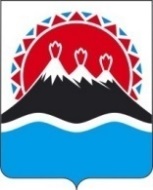 13.06.2019№ХХО внесении изменений в приложение 5 к постановлению Региональной службы по тарифам и ценам Камчатского края от 08.12.2016 № 370 «Об утверждении тарифов в сфере теплоснабжения АО «Камчатэнергосервис» на территории Мильковского сельского поселения Мильковского муниципального района, на 2017 - 2019 годы»№ п/пНаименование регулируемой организацииНаименование регулируемой организацииГод (период)Компонент на теплоноситель, руб./куб. мКомпонент на тепловую энергиюКомпонент на тепловую энергиюКомпонент на тепловую энергию№ п/пНаименование регулируемой организацииНаименование регулируемой организацииГод (период)Компонент на теплоноситель, руб./куб. мОдноставочный тариф, руб./ГкалДвухставочный тарифДвухставочный тариф№ п/пНаименование регулируемой организацииНаименование регулируемой организацииГод (период)Компонент на теплоноситель, руб./куб. мОдноставочный тариф, руб./ГкалСтавка за мощность, тыс. руб./Гкал/час в мес.Ставка за тепловую энергию, руб./Гкал1.Кроме населения и исполнителей коммунальных услуг для населения (тарифы указываются без НДС)Кроме населения и исполнителей коммунальных услуг для населения (тарифы указываются без НДС)Кроме населения и исполнителей коммунальных услуг для населения (тарифы указываются без НДС)Кроме населения и исполнителей коммунальных услуг для населения (тарифы указываются без НДС)Кроме населения и исполнителей коммунальных услуг для населения (тарифы указываются без НДС)Кроме населения и исполнителей коммунальных услуг для населения (тарифы указываются без НДС)Кроме населения и исполнителей коммунальных услуг для населения (тарифы указываются без НДС)1.1АО «Камчатэнергосервис»АО «Камчатэнергосервис»01.01.2017 -10.03.201719,827276,731.2АО «Камчатэнергосервис»АО «Камчатэнергосервис»11.03.2017 -30.06.201730,627276,731.3АО «Камчатэнергосервис»АО «Камчатэнергосервис»01.07.2017 -  31.12.201731,737793,341.4АО «Камчатэнергосервис»АО «Камчатэнергосервис»01.01.2018 - 30.06.201831,737 793,341.5АО «Камчатэнергосервис»АО «Камчатэнергосервис»01.07.2018 - 31.10.201835,719 269,921.6АО «Камчатэнергосервис»АО «Камчатэнергосервис»01.11.2018 - 31.12.201847,809 269,921.7АО «Камчатэнергосервис»АО «Камчатэнергосервис»01.01.2019 - 30.06.201947,809 269,921.8АО «Камчатэнергосервис»АО «Камчатэнергосервис»01.07.2019 - 31.12.201951,5410 220,012.Населению и исполнителям коммунальных услуг для населения (тарифы указываются с учетом НДС)Населению и исполнителям коммунальных услуг для населения (тарифы указываются с учетом НДС)Населению и исполнителям коммунальных услуг для населения (тарифы указываются с учетом НДС)Населению и исполнителям коммунальных услуг для населения (тарифы указываются с учетом НДС)Населению и исполнителям коммунальных услуг для населения (тарифы указываются с учетом НДС)Населению и исполнителям коммунальных услуг для населения (тарифы указываются с учетом НДС)Населению и исполнителям коммунальных услуг для населения (тарифы указываются с учетом НДС)2.1АО «Камчатэнергосервис»АО «Камчатэнергосервис»01.01.2017 -10.03.201720,328586,542.2АО «Камчатэнергосервис»АО «Камчатэнергосервис»11.03.2017 -30.06.201736,138586,542.3АО «Камчатэнергосервис»АО «Камчатэнергосервис»01.07.2017 -  31.12.201737,449196,142.4АО «Камчатэнергосервис»АО «Камчатэнергосервис»01.01.2018 - 30.06.201837,449 196,142.5АО «Камчатэнергосервис»АО «Камчатэнергосервис»01.07.2018 - 31.10.201842,1410 938,512.6АО «Камчатэнергосервис»АО «Камчатэнергосервис»01.11.2018 - 31.12.201856,4010 938,512.7АО «Камчатэнергосервис»АО «Камчатэнергосервис»01.01.2019 - 30.06.201957,3611 123,902.8АО «Камчатэнергосервис»АО «Камчатэнергосервис»01.07.2019 - 31.12.201961,8512 264,013.3.Льготный (сниженный) тариф для населения и исполнителей коммунальных услуг (тарифы указываются с учетом НДС) *Льготный (сниженный) тариф для населения и исполнителей коммунальных услуг (тарифы указываются с учетом НДС) *Льготный (сниженный) тариф для населения и исполнителей коммунальных услуг (тарифы указываются с учетом НДС) *Льготный (сниженный) тариф для населения и исполнителей коммунальных услуг (тарифы указываются с учетом НДС) *Льготный (сниженный) тариф для населения и исполнителей коммунальных услуг (тарифы указываются с учетом НДС) *Льготный (сниженный) тариф для населения и исполнителей коммунальных услуг (тарифы указываются с учетом НДС) *3.1АО «Камчатэнергосервис»АО «Камчатэнергосервис»01.01.2017 -30.06.201720,323500,003.2АО «Камчатэнергосервис»АО «Камчатэнергосервис»01.07.2017 -  31.12.201728,003670,003.3АО «Камчатэнергосервис»АО «Камчатэнергосервис»01.01.2018 - 30.06.201828,003 670,003.4АО «Камчатэнергосервис»АО «Камчатэнергосервис»01.07.2018 - 31.12.201829,403 860,003.6АО «Камчатэнергосервис»АО «Камчатэнергосервис»01.01.2019 - 30.06.201929,903 900,003.7АО «Камчатэнергосервис»АО «Камчатэнергосервис»01.07.2019 - 31.12.201930,603 162,16Тип благоустройстваНорматив расхода тепловой энергии, Гкал на 1 куб.м.Расчетный тариф на горячую воду, руб./куб. метр01.01.2017 -30.06.201701.01.2017 -30.06.201701.01.2017 -30.06.2017с полотенцесушителями0,0570219,82без полотенцесушителей0,0526204,4201.07.2017 -31.12.201701.07.2017 -31.12.201701.07.2017 -31.12.2017с полотенцесушителями0,0570237,19без полотенцесушителей0,0526221,0401.01.2018 -30.06.201801.01.2018 -30.06.201801.01.2018 -30.06.2018с полотенцесушителями0,0570237,19без полотенцесушителей0,0526221,0401.07.2018 -31.12.201801.07.2018 -31.12.201801.07.2018 -31.12.2018с полотенцесушителями0,0570249,42без полотенцесушителей0,0526232,4401.01.2019 -30.06.201901.01.2019 -30.06.201901.01.2019 -30.06.2019с полотенцесушителями0,0570252,20без полотенцесушителей0,0526235,0401.07.2019 -31.12.201901.07.2019 -31.12.201901.07.2019 -31.12.2019с полотенцесушителями0,0703252,90без полотенцесушителей0,0526196,93